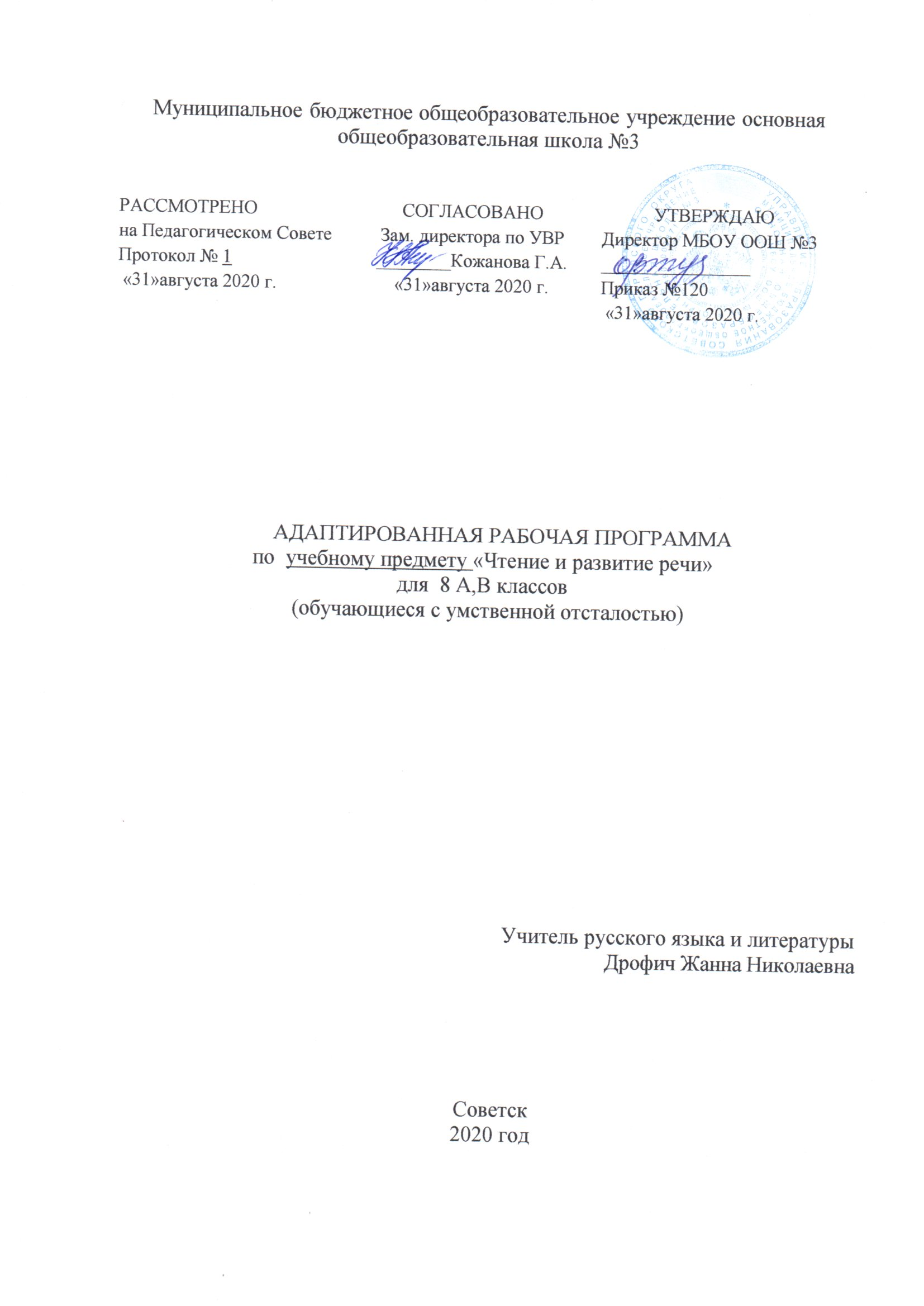 Планируемые результаты.Учащиеся должны уметь:читать осознанно, правильно, бегло, выразительно вслух; читать «про себя»;выделять главную мысль произведения;характеризовать главных действующих лиц;пересказывать содержание прочитанного.Учащиеся должны знать:    наизусть 10 стихотворений.Содержание.Тематическое планирование.№ п/пРазделы Кол-во часов1Устное народное творчество (Жанровое многообразие устного народного творчества. Русские народные сказки, пословицы, поговорки, былины)10 ч.2Произведения русских писателей XIX века. (Стихи, рассказы, басни русских писателей и поэтов. А.С. Пушкин, М.Ю. Лермонтов, И.А. Крылов, Н.А. Некрасов, И.С. Никитин, И.С. Тургенев, Л.Н. Толстой)55 ч.3Произведения русских писателей 1-й половины XX века. (Стихи, рассказы русских писателей и поэтов.  А.П.Чехов, В.Г. Короленко, С.А. Есенин, А.П. Платонов, А.Н. Толстой, Н.А. Заболоцкий)18 ч.4Произведения русских писателей 2-й половины XX века. (Стихи, рассказы русских писателей и поэтов. К.Г. Паустовский, Л.А. Кассиль, А.Т. Твардовский, В.М. Шукшин, В.П. Астафьев, Р.П. Погодин, А.А. Сурков)19 ч.Итого102 ч.№Разделы  Тема урокаКол.ч.Раздел 1. Устное народное творчество.101-2Сказки.Русская народная сказка «Волшебное кольцо»23Пословицы и поговорки. Баллады.14В.А.Жуковский «Перчатка»15И.З.Суриков «Нашла коса на камень»16Входная контрольная работа. Проверка техники чтения.17-9Былины. Былина «Садко» (отрывок)310Урок внеклассного чтения. "Любимые сказки школьников" Просмотр фильма-сказки на выбор.1Раздел 2. Произведения русских писателей XIX века.5511А. С. Пушкин. Биографические сведения.112-13М.Я.Басина «Публичное испытание»214И.И. Пущин «Записки о Пушкине»115-16А.С.Пушкин «Памятник» (отрывок),  «Во глубине сибирских руд…»217А.С.Пушкин «Зимнее утро»118А. С. Пушкин. Стихотворения –посвящения «И.И.Пущину», «Няне»119А.С.Пушкин. Любовная лирика: «Сожженное письмо»(отрывок), «Я вас любил»120-22А.С.Пушкин «Сказка о попе и работнике его Балде»323-24Просмотр мультфильма по одноименной сказке А.С.Пушкина «Сказка о попе и работнике его Балде»225Урок внеклассного чтения.  С.Т.Аксаков «Аленький цветочек»126М.Ю.Лермонтов. Биографическая справка.127-28М.Ю.Лермонтов «Смерть поэта», «Родина»229Тема одиночества в стихотворениях М.Ю. Лермонтова «Парус» и «Сосна».130-33М.Ю.Лермонтов «Песня про царя Ивана Васильевича, молодого опричника и удалого купца Калашникова» (отрывок)434Вспоминаем прочитанное. Проверка техники чтения.135И.А. Крылов. Биографические сведения.Жанр басни. Особенности басен Крылова.136-37И.А. Крылов «Волк на псарне»238-39И.А. Крылов «Осел и соловей»240И.А. Крылов «Муха и пчела»141Урок внеклассного чтения.Викторина по басням И.А. Крылова.142Н.А. Некрасов. Биографические сведения.143-44Н.А. Некрасов «Размышления у парадного подъезда» (отрывок)245-46Н.А. Некрасов «В полном разгаре страда деревенская..»247-49Н.А. Некрасов «Мороз, Красный нос» (отрывок)350-52Н.А. Некрасов «Русские женщины»353-54И.С.Никитин. Биографическая справка. «Русь» (отрывок)255И.С.Никитин «Утро на берегу озера»156Урок внеклассного чтения. Н. А. Некрасов "Крестьянские дети"157И.С.Тургенев. Биографическая справка.158-60И.С.Тургенев «Муму»361И.С.Тургенев «Муму»162Л.Н.Толстой. Биографическая справка.163-65Л.Н.Толстой «После бала» (в сокращении)3Раздел 3. Произведения русских писателей 1-й половины XX века.1866Проверка техники чтения.167А.П.Чехов. Биографическая справка.168-69А.П.Чехов «Лошадиная фамилия»270-71В.Г.Короленко «Слепой музыкант» (отрывки).272Просмотр фильма по повести Короленко «Слепой музыкант»173Урок внеклассного чтения. "У книжной полки".174М.Горький. Биографическая справка.«Макар Чудра» (отрывок)175-76Просмотр фильма по повести «Макар Чудра» «Табор уходит в небо»277С.Есенин. Биографическая справка. «Спит ковыль…»178С.Есенин «Пороша»179С.Есенин «Отговорила роща золотая…»180А.П.Платонов. Биографическая справка. «Разноцветная бабочка»181А.Н.Толстой. Биографическая справка. «Русский характер»182Н.А.Заболоцкий. Биографическая справка. «Некрасивая девочка»183Урок внеклассного чтения. "Стихи С.А. Есенина".1Раздел 4.Произведения русских писателей 2-й половины XX века.1984К.Г.Паустовский. Биографическая справка. «Телеграмма»185Вспоминаем прочитанное. Проверка техники чтения.186Р.И.Фраерман. Биографическая справка.«Дикая собака Динго, или Повесть о первой любви» (отрывки)187-89Л.А.Кассиль. Биографическая справка. «Пекины бутсы»390А.Т.Твардовский. Биографическая справка.«Василий Теркин» (отрывки из поэмы)191Библиотечный урок192В.М.Шукшин. Биографическая справка. «Гринька Малюгин»193Контрольная работа за 3 триместр. 194Урок внеклассного чтения.Произведения о войне.195-96В.П.Астафьев. Биографическая справка. «Далекая и близкая сказка»297Р.П.Погодин. Биографическая справка. «Альфред»198Итоговая проверка техники чтения.199А.А.Суриков. Биографическая справка.«Родина»1100-102Вспоминаем прочитанное. Итоговый урок.3